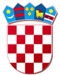 REPUBLIKA HRVATSKAVARAŽDINSKA ŽUPANIJAOPĆINA VELIKI BUKOVECOSNOVNA ŠKOLA VELIKI BUKOVECŠKOLSKI ODBORKLASA: 007-04/24-01/1URBROJ: 2186-140-07-24-22Veliki Bukovec, 11. travnja 2024.  ZAPISNIK  skraćenis 37. sjednice Školskog odbora održane 11. travnja 2024. godine s početkom u 18:00 sati u učionici matematike Osnovne škole Veliki Bukovec.Sjednici prisutni  svi članovi ŠO: Marinka Mlinarić, Suzana Virag, Snježana Gložinić, Jasenka Zdelar, Saša Bahat i  Dalida SeverDosadašnja članica Patricija Friščić dana 8. travnja 2024. godine podnijela je zahtjev za razrješenje člana Školskog odbora.Ostali prisutni: Marina Rajh, v.d. ravnateljica školePredsjednica Školskog odbora otvara sjednicu, pozdravlja prisutne i konstatira kako postoji kvorum za donošenje pravovaljanih odluka.Predsjednica predlaže sljedeći dnevni red:DNEVNI RED:Verifikacija Zapisnika s prethodne sjedniceUpoznavanje članova Školskog odbora s dostavljenim pisanim zaključcima o zauzetim stajalištima o kandidatu za ravnatelja Vijeća roditelja, Učiteljskog vijeća i Skupa radnikaPredstavljanje programa rada za mandatno razdoblje kandidatkinje Marine Rajh za ravnatelja Osnovne škole Veliki BukovecDonošenje Odluke o imenovanju ravnatelja Osnovne škole Veliki Bukovec javnim glasovanjem članova Školskog odboraOstaloJednoglasno se usvaja predloženi dnevni red.Ad. 1. Verifikacija Zapisnika s prethodne sjednicePrisutni su upoznati sa Zapisnikom s prethodne sjednice Školskog odbora (u daljnjem tekstu: ŠO). Primjedaba nije bilo te se takav jednoglasno usvaja.          Zapisnik sastavila:						      Predsjednica Školskog odbora:                               	Dalida Sever	                                                                                                 Marinka MlinarićAd. 2. Upoznavanje članova Školskog odbora s dostavljenim pisanim zaključcima o zauzetim stajalištima o kandidatu za ravnatelja Vijeća roditelja, Učiteljskog vijeća i Skupa radnikaZaključak o zauzimanju stajališta Vijeća roditelja sa sjednice održane 9. travnja 2024. godine je da je Marina Rajh kandidatkinja za ravnatelja škole. Prema dostavljenom zapisniku Povjerenstva za provođenju tajnog glasovanja, od 15 članova Vijeća roditelja glasalo je 13 članova. Nevažećih listića nije bilo i kandidatkinja Marina Rajh dobila je 13 glasova za i nijedan glas protiv.Zaključak o zauzimanju stajališta Skupa radnika sa sjednice održane 10. travnja 2024. godine je da je Marina Rajh kandidatkinja za ravnatelja škole. Prema dostavljenom zapisniku Povjerenstva za provođenju tajnog glasovanja, od 50 članova Skupa radnika glasalo je 40 članova. Nevažećih listića nije bili i kandidatkinja Marina Rajh dobila je 39 glasova za i 1 glas protiv.Zaključak o zauzimanju stajališta Učiteljskog vijeća sa sjednice održane 10. travnja 2024. godine je da je Marina Rajh kandidatkinja za ravnatelja škole. Prema dostavljenom zapisniku Povjerenstva za provođenju tajnog glasovanja, od 32 člana Učiteljskog vijeća glasalo je 29 članova. Nevažećih listića nije bili i kandidatkinja Marina Rajh dobila je 29 glasova za i nijedan glas protiv.Ad. 3. Predstavljanje programa rada za mandatno razdoblje kandidatkinje Marine Rajh za ravnatelja Osnovne škole Veliki BukovecKandidatkinja gospođa Marina Rajh predstavila je članovima ŠO svoj program rada za mandatno razdoblje 2024.-2029. godine. Ad. 4.Donošenje Odluke o imenovanju ravnatelja Osnovne škole Veliki Bukovec javnim glasovanjem članova Školskog odboraČlanovi ŠO jednoglasno su glasali za  kandidatkinju Marinu Rajh i jednoglasno donijeli Odluku o imenovanju Marine Rajh ravnateljicom Osnovne škole Veliki Bukovec.Ad. 5.OstaloOstalih pitanja i primjedaba nije bilo.Sjednica je trajala u vremenu od 18:00 do 18:30 sati.Privitci: Odluka o imenovanju ravnatelja škole         Zapisnik sastavila:						     Predsjednica Školskog odbora:                               	Dalida Sever	                                                                                              Marinka Mlinarić